PRESSEMITTEILUNG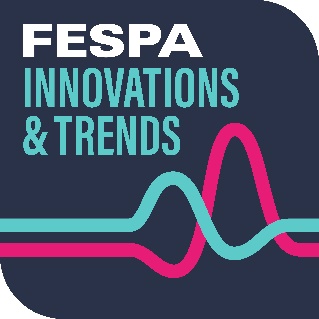 22. Juli 2021FESPA INNOVATIONS & TRENDS HILFT DRUCKDIENSTLEISTERN BEIM DURCHSTARTEN NACH COVID-19Die ersten zwei Veranstaltungen locken über 1.900 Besucher anBei den ersten virtuellen Live-Veranstaltungen FESPA Innovations & Trends (FIT) am 26.-27. Mai und 9. -10. Juni 2021 wurden die neuesten Technologien und Entwicklungen im Großformat- und Textildruck präsentiert.GroßformatdruckAn der ersten Veranstaltung, die ganz im Zeichen des Großformatdrucks und der gedruckten Innendekoration stand, nahmen 1.100 Druckdienstleister aus 111 Ländern teil. An den zwei Tagen stellten 28 führende Hardware-, Software- und Medienanbieter den Besuchern ihre neuesten Lösungen vor und erklärten, wie sie Druckdienstleistern beim Wiederaufbau nach der Pandemie helfen können. Neben den Ausstellerpräsentationen und einigen Produktvorführungen leitete Graeme Richardson-Locke, Leiter Verbände & technischer Leiter, eine lebhafte Podiumsdiskussion mit Vertretern von drei namhaften Druckereien. Sie sprachen über die Lehren, die sie aus der Pandemie gezogen haben. Außerdem diskutierten sie über wichtige Themen, wie u. a. Automatisierung, Druckmanagement, innovative Produkte im Großformatdruck, Nachhaltigkeit, Web-to-Print und die Zukunft der Branche. Außerdem leitete Debby McKeegan, Textilbotschafterin der FESPA, eine Diskussion über die neuesten Trends und die Zukunft des Wachstumsmarkts der Innendekoration. TextildruckIm Mittelpunkt der zweiten Veranstaltung standen die neuesten Technologien und Möglichkeiten im Textil- und Bekleidungssektor. Mehr als 700 Besucher aus 108 Ländern lauschten gespannt den Präsentationen, bei denen neue Wege aufgezeigt wurden, um den sich ständig ändernden Anforderungen der Textilproduktion gerecht zu werden. Drop-Shipping (Streckengeschäft), Web-to-Print, Reduzierung der Gemeinkosten und Produktivitätssteigerung waren nur einige der zentralen Themen, die von den 18 Ausstellern angesprochen wurden. Zusammen mit Branchenspezialisten nahm Graeme Richardson-Locke die neuesten Entwicklungen in der Bekleidungsdekoration unter die Lupe, während Debbie McKeegan drei Textildruckexperten zu einer anregenden Diskussion über On-Demand-Produktion und Individualisierung sowie das Potenzial in diesem Markt einlud. Auf beide Veranstaltungen reagierten die Teilnehmer mit ausgesprochen positivem Feedback: „Ich war sehr beeindruckt von der Professionalität der Veranstaltung.“ „Sehr lohnenswerte Veranstaltung. Informativ, relevant und dringend nötig in diesen Zeiten.“ „Obwohl die Teilnahme an einer Online-Veranstaltung aufgrund der zahlreichen Ablenkungen kein leichtes Unterfangen ist, hat FESPA Innovations & Trends die Prüfung mit Bravour bestanden und kann sich mit Fug und Recht als führende Veranstaltung dieser Art bezeichnen.“ Auch die Aussteller waren begeistert. Sie lobten die Professionalität und gute Organisation der Veranstaltung sowie die Bedienerfreundlichkeit der virtuellen Event-Plattform Hopin. „Die virtuellen Veranstaltungen FESPA Innovations & Trends sollten den Besuchern eine fokussierte Umgebung bieten, um sich mit neuen Produkten und Trends vertraut zu machen“, so Neil Felton, CEO der FESPA. „Wenn unsere Industrie im kommenden Jahr neue Herausforderungen meistern und sich an den ständigen Wandel anpassen muss, werden die bei beiden Veranstaltungen gewonnenen Erkenntnisse von unschätzbarem Wert für Druckdienstleister sein. Die Veranstaltungen waren ein riesengroßer Erfolg. Wir freuen uns darauf, den Dialog zwischen Ausstellern und Besuchern bei künftigen Live- und virtuellen Veranstaltungen fortzusetzen.“ Auf nach den nachstehend genannten Websites finden Sie die vollständige Playliste der Präsentationen und Podiumsdiskussionen beider Veranstaltungen. Großformatdruck: https://www.youtube.com/playlist?list=PLcx-Wx7p9rV1w9u-eQxq6eyZjUy1PYd2_ Textildruck: https://www.youtube.com/playlist?list=PLcx-Wx7p9rV0b4Wr47xukw0HxY5YTGcjh Auf der FESPA Global Print Expo 2021 (12.–15. Oktober 2021, RAI, Amsterdam, Niederlande) werden die neuesten Entwicklungen im Sieb-, Digital- und Textildruck präsentiert. Dort haben die Besucher die Gelegenheit zu einem persönlichen Gespräch mit führenden Technologie-, Druckfarben- und Materialanbietern. Auf der Website www.fespaglobalprintexpo.com finden Sie weitere Informationen. – ENDE –FESPADie FESPA ist eine 1962 gegründete Vereinigung von Handelsverbänden und organisiert Ausstellungen und Konferenzen für die Sieb- und Digitaldruckbranchen. Die beiden Ziele der FESPA sind die Förderung von Siebdruck und Digitalbildgebung sowie der Wissensaustausch über Sieb- und Digitaldruck unter ihren Mitgliedern auf der ganzen Welt zur Unterstützung der Expansion ihrer Geschäfte und zu ihrer Information über die neuesten Entwicklungen in ihren schnell wachsenden Branchen.FESPA Profit for Purpose 
Profit for Purpose ist das internationale Reinvestitionsprogramm von FESPA, das einen Teil der Erlöse aus FESPA-Veranstaltungen dazu verwendet, der globalen Spezialdruckbranche zu einem nachhaltigen und rentablen Wachstum zu verhelfen. Die vier tragenden Säulen hierfür sind Bildung, Inspiration, Erweiterung und Verbindung. Im Rahmen des Programms stehen Druckereien auf der ganzen Welt hochwertige Produkte und Dienstleistungen zur Verfügung, darunter Marktforschung, Seminare, Gipfeltreffen, Kongresse, informative Leitfäden und Features. Zudem werden Basisprojekte in Schwellenländern unterstützt. Weitere Informationen finden Sie unter www.fespa.com/profit-for-purpose. Nächste FESPA-Veranstaltungen:  FESPA Mexico, 23 – 25 September 2021, Centro Citibanamex, Mexico CityFESPA Global Print Expo, 12-15 Oktober 2021, RAI, Amsterdam, NetherlandsEuropean Sign Expo, 12-15 Oktober 2021, RAI, Amsterdam, NetherlandsFESPA Brasil, 20 – 23 Oktober 2021, Expo Center Norte, São Paulo, BrazilFESPA Eurasia, 2 – 5 Dezember 2021, Istanbul Expo Centre, Istanbul, TurkeyFESPA Global Print Expo 2022, 31 Mai – 3 Juni 2022, Messe Berlin, Berlin, GermanyEuropean Sign Expo 2022, 31 Mai – 3 Juni 2022, Messe Berlin, Berlin, GermanyIm Auftrag der FESPA von AD Communications herausgegebenWeitere Informationen:  Imogen Woods 					Simona Jevdokimovaite AD Communications   				FESPA Tel: + 44 (0) 1372 464470         			Tel: +44 (0) 1737 228 169 Email: iwoods@adcomms.co.uk  			Email: Simona.Jevdokimovaite@fespa.com Website: www.adcomms.co.uk 			Website: www.fespa.com 